Развитие познавательных интересов, любознательности и активностиМаленький ребенок по сути своей — неутомимый исследователь. Он все хочет знать, ему все интересно и обязательно необходимо везде сунуть свой нос. А от того, сколько разного и интересного малыш увидел, зависит то, какими знаниями он будет обладать. Познавательное развитие по ФГОС в ДОУ предполагает вовлечение малыша в самостоятельную деятельность, развитие его воображения и любознательности.
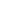 В детских учреждениях все создано для того, чтобы маленький исследователь смог удовлетворить свое любопытство. Чтобы эффективно развивать познавательную сферу малыша, лучшим вариантом считается организация и проведение действий, направленных на познание.           Деятельность, какой бы она ни была, является важной составляющей для гармоничного развития ребенка. Ведь в процессе малыш познает окружающее его пространство, приобретает опыт взаимодействия с различными предметами. Ребенок приобретает определенные знания и овладевает конкретными навыками.